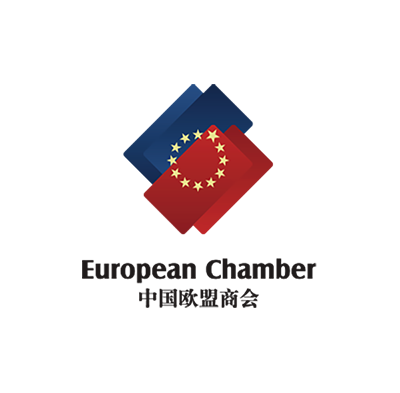 European Business in ChinaAward 2022Application Form（deadline: 26th August 2022）European Business in China Award 2022 Application FormThis application form must be received before 18:00 26th August 2022 by email to Ms. Angel Zhang at azhang@europeanchamber.com.cn. The panel judges will score each award winner solely based on the information you provide in this form. Once you have submitted the form, we will confirm within 48 hours by email that we have successfully received your application.In 200 words, please introduce your company. (You may describe your field of business, investment size, number of employees, main achievements in the past year, etc.)Please choose the award category you wish to apply for (multiple choice allowed) Award Categories and Descriptions as below:Top Performers in China Award (Two winners, one MNC and one for SME)These two awards will go to two outstanding companies that best demonstrated exceptional financial performance such as strong profitability growth, EBITDA and managed with financial sustainability, market leadership and strong USP’s in its sector. Judges will look for evidence of financial performance and growth, good stakeholder relationships and long-term planning balanced by the flexibility to deliver consistent results in dynamic market conditions. Innovation & Intelligence AwardThis award will go to a company that has demonstrated excellence in R&D, secures top investor business and has made a significant impact. This award will go to the organisation that can best demonstrate a recognition of the importance of innovation and a proven ability to create, nurture and develop products, services or business model innovations that substantially improve its commercial performance, operational effectiveness or prospects by bringing benefits to the organisation, its customers and other stakeholders. HR Excellence Award This award recognizes organisations that have created a stimulating and supportive work environment and a real commitment to the welfare of its employees, resulting in high staff satisfaction levels, low staff turnover ratio, retain employees through development programs and a well-motivated, ambitious and integrated workforce.Corporate Social Responsibility Award This award must be able to demonstrate a clear contribution to the community, made by the business as a whole. Positive recipients of this award demonstrate an impact and/or improvement on a community's well-being. Please provide detailed descriptions of your group's attributes.Green Business AwardThis award is open to companies that can demonstrate a successful commitment to managing their social, environmental and financial obligations.Chinese Champion in Europe Award (for Chinese Company)This award will go to the organisation that has successfully developed and implemented a strategy based on identifying opportunities based on proven domestic demand in Europe, competition and financial results to build and has remotely managed and sustained growth and profitability in Europe, outside its market of origin in China.  3. In 500 words, please describe why your company deserves to win in your chosen award category. (Please include measurable achievements related to the award category you apply for.)*** Businesses can be nominated in multiple categories. If you are nominated in different categories, describe 500 words (in English) in each category why you are qualified and what makes you the winner in this particular category. 2022年欧洲在华企业评奖申请表请于2022年8月26日18：00前将此申请表通过邮箱发送给张安琪(Angel Zhang)女士，邮箱azhang@europeanchamber.com.cn评委会各评委将完全基于此申请表中所提供的信息进行各奖项的评选。您提交申请之后，我们将会在48小时候内通过邮件确认已成功收到的申请表。1. 请用200字介绍贵公司（可介绍公司业务领域，投资规模，员工数量，去年取得的主要成就等） 请勾选您希望申请的奖项（可多选）奖项类别及简介如下:欧洲在华企业最佳表现奖（2个获奖企业：1个跨国企业、1个中小企业）这两个奖项奖颁发给呈现出以下特质的杰出公司：拥有杰出的财务表现，比如强劲的利润增长、EBITDA（税息折旧及摊销前利润）和财务可持续性；拥有市场领导力，以及在本行业中有很强的、独特的销售主张。评委们将会观察和评判公司的财务状况和增长，良好的股东关系以及由流动性所平衡、可以在动态市场条件下产生一致结果的长期计划。创新和智造奖涉及顶尖投资业务，在业内有深远影响力的研发公司将获得这一奖项。或者是可以完美表现出对创新重要性的认可的组织机构也可以获得此奖，该机构必须有能力创造、培养和开发产品、服务或商业模式创新，使自身、客户和其他利益相关者获益，从而实质性地提升其商业绩效、管理效率和前景发展。人力资源卓越奖这一奖项旨在表彰那些创造了激励机制、支持性工作环境的组织，该组织要能够切实保障员工福利；实现了高员工满意度和低离职率，通过发展计划和上进的、有雄心抱负的综合劳动力来留住员工。企业社会责任奖对社会做出明确贡献的企业将获得此殊荣。获奖者必须能够证明其对社会福利的影响或提升作用。请对贵公司的性质提供详尽的描述和资料。绿色企业奖能够成功承诺管理其社会、环境和财务责任的企业都可以申请此奖。中国企业在欧洲卓越表现奖该奖项将颁发给成功制定和实施战略的组织，该战略基于根据欧洲公认的国内需求、竞争和财务结果识别机会，以在中国原产地市场以外的欧洲建立远程管理的、持续性的增长和盈利。3. 请用500字描述为什么贵公司应获得您所申请的奖项。(请尽可能提供与奖项相关的可量化信息)***企业可以在多奖项类别中被提名。如果贵公司希望申请多个奖项，请针对每一个奖项分别用500字描述为什么贵公司应该获取该奖项。Are you a member of the European Chamber of Commerce in South China?Are you a member of the European Chamber of Commerce in South China?Yes / NoCompany Name:Address:CEO/GM Name:Contact (E-mail and Phone):Top Performers in China Award (2 winners, 1 for MNC and 1 for SME) ‬Corporate Social Responsibility Award‬Innovation & Intelligence Award‬Green Business Award‬HR Excellence Award‬Chinese Champion in Europe Award (for Chinese company)你是欧盟商会华南地区的会员吗？你是欧盟商会华南地区的会员吗？是/不是公司名称地址总裁/总经理姓名联系方式（邮箱和电话号码）欧洲在华企业最佳表现奖（2个获奖企业：1个跨国企业、1个中小企业）‬企业社会责任奖‬创新和智造奖‬绿色企业奖‬人力资源卓越奖‬中国企业在欧洲卓越表现奖（颁给中国企业）